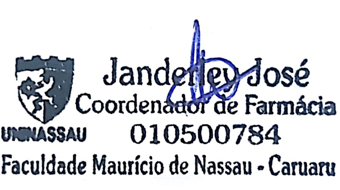  CURSO:FARMÁCIAFARMÁCIAFARMÁCIAFARMÁCIAFARMÁCIAFARMÁCIAFARMÁCIAFARMÁCIAFARMÁCIAFARMÁCIASEMESTRE LETIVO:2019.2PERIODO:6º6ºTURMA:TURMA:CAR0080106NNACAR0080106NNATURNO:TURNO:NOITENOITEBLOCO:BHORÁRIOHORÁRIOSEGUNDASEGUNDATERÇATERÇAQUARTAQUARTAQUINTAQUINTASEXTASEXTASABADOSABADO18:30 às 19:2018:30 às 19:20QUIMICA MADICINAL AVANÇADAProfª.  Karem YasminSala 119QUIMICA MADICINAL AVANÇADAProfª.  Karem YasminSala 119FARMACIA HOSPITALARProfº. José FerreiraSala 119FARMACIA HOSPITALARProfº. José FerreiraSala 119RESPONSABILIADE SOCIO-AMBIENTALProfessorSalaRESPONSABILIADE SOCIO-AMBIENTALProfessorSalaRESPONSABILIADE SOCIO-AMBIENTALProfessorSalaRESPONSABILIADE SOCIO-AMBIENTALProfessorSalaRESPONSABILIADE SOCIO-AMBIENTALProfessorSalaRESPONSABILIADE SOCIO-AMBIENTALProfessorSala19:20 às 20:1019:20 às 20:10QUIMICA MADICINAL AVANÇADAProfª.  Karem YasminSala 119QUIMICA MADICINAL AVANÇADAProfª.  Karem YasminSala 119FARMACIA HOSPITALARProfº. José FerreiraSala 119FARMACIA HOSPITALARProfº. José FerreiraSala 119FARMACOGNOSINA APLICADAProfº. Umberto JuniorSala 119FARMACOGNOSINA APLICADAProfº. Umberto JuniorSala 119FARMACOTECNICA AVANÇADAProfª.  Rosa LuciaSala 119FARMACOTECNICA AVANÇADAProfª.  Rosa LuciaSala 119QUIMICA ANALÍTICA QUANTITATIVAProfª. Fernanda GomesSala 119QUIMICA ANALÍTICA QUANTITATIVAProfª. Fernanda GomesSala 11920:20 às 21:1020:20 às 21:10FARMACOGNOSINA APLICADAProfº. Umberto JuniorSala 119FARMACOGNOSINA APLICADAProfº. Umberto JuniorSala 119FARMACOTECNICA AVANÇADAProfª.  Rosa LuciaSala 119FARMACOTECNICA AVANÇADAProfª.  Rosa LuciaSala 119QUIMICA ANALÍTICA QUANTITATIVAProfª. Fernanda GomesSala 119QUIMICA ANALÍTICA QUANTITATIVAProfª. Fernanda GomesSala 11921:10 às 22:0021:10 às 22:00FARMACOGNOSINA APLICADAProfº. Umberto JuniorSala 119FARMACOGNOSINA APLICADAProfº. Umberto JuniorSala 119FARMACOTECNICA AVANÇADAProfª.  Rosa LuciaSala 119FARMACOTECNICA AVANÇADAProfª.  Rosa LuciaSala 119QUIMICA ANALÍTICA QUANTITATIVAProfª. Fernanda GomesSala 119QUIMICA ANALÍTICA QUANTITATIVAProfª. Fernanda GomesSala 119INTERVALO:20:10às20:20